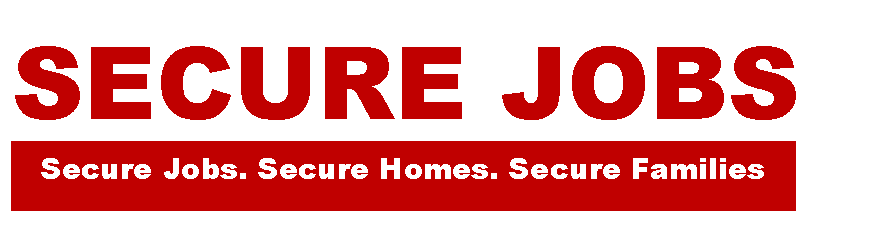 Secure Jobs Initiative FY17 Progress ReportAverage Wage FY15: $10.46Average Wage FY16: $11.35Average Wage FY17: $11.35Hampden County Goals versus Outcomes:Success Story:Francisco Flores is a single father who was working at George’s Renovation a couple of years ago, when he got hurt at the job. This incident led him to collect worker’s compensation, and to reconsider going back to work for that employer. Francisco found himself without an income and unable to pay for his rent.  Subsequently he left his apartment before being evicted and landed in a HAP shelter with his three year old daughter. He then began a process of self-renovation.  After having been in the Shelter for 6 months, he was referred to Secure Jobs by his housing worker. He went through our job readiness class at Career Point and worked closely with our job developers to land a job in AG Miller as a sheet metal worker. Since the initial stages of the process Francisco showed to be very committed to the program and had faith in our capacity to assist him.Before he started working we addressed daycare issues; finding a provider that would take his daughter in at 5:00 in the morning. Luckily we were able to find someone and he was able to begin working immediately at the beginning of February. Then we encountered a transportation issue: taking the bus would take four times longer to get to work than if he rode a bike so he saved his money and bought a bike. He continued to bring his daughter to the daycare provider in the morning and then would ride his quick 15 minute commute to work from the Residential Resource Center. UPDATESince posting Francisco’s initial success story, he has saved enough money to purchase a car and has moved into his own apartment with the help of HomeBase funds. Because of the job skills and placement he obtained through his participation in the Secure Jobs program, the support and education that he received from the staff at the Residential Resource Center, and the intensive case management he currently gets with his stabilization worker, Francisco can continue successfully obtain his employment and housing goals.Total Numbers-Hampden CountyTotal Numbers-Hampden CountyTotal Placements (FY17)Total Program Placements (All Years)22403Proposed OutcomesGoal Year to date ProgressAssessments9232Enrollments4625Placements3722Retain Employment 1 yr.80%Retain Employment 1 yr. 
AND maintain stable housing50%n/a until year endRetention Rate80%88%